За достижения в области  дошкольного образования кожууна и за активную жизненную позицию, участие в движении женсоветов кожууна педагоги дошкольных учреждений Бурбу Аржаана Александровна-старший воспитатель МБДОУ детского сада «Челээш», Дойнур Аяна Янчыевна-музыкальный руководитель МБДОУ детского сада «Дамырак» с. Самагалтай награждены Почетными грамотами Союза  Женщин Российской Федерации по Республике Тыва.    Награды педагогам вручил Председатель Администрации Тес-Хемского кожууна Толбан Семенович Самдан.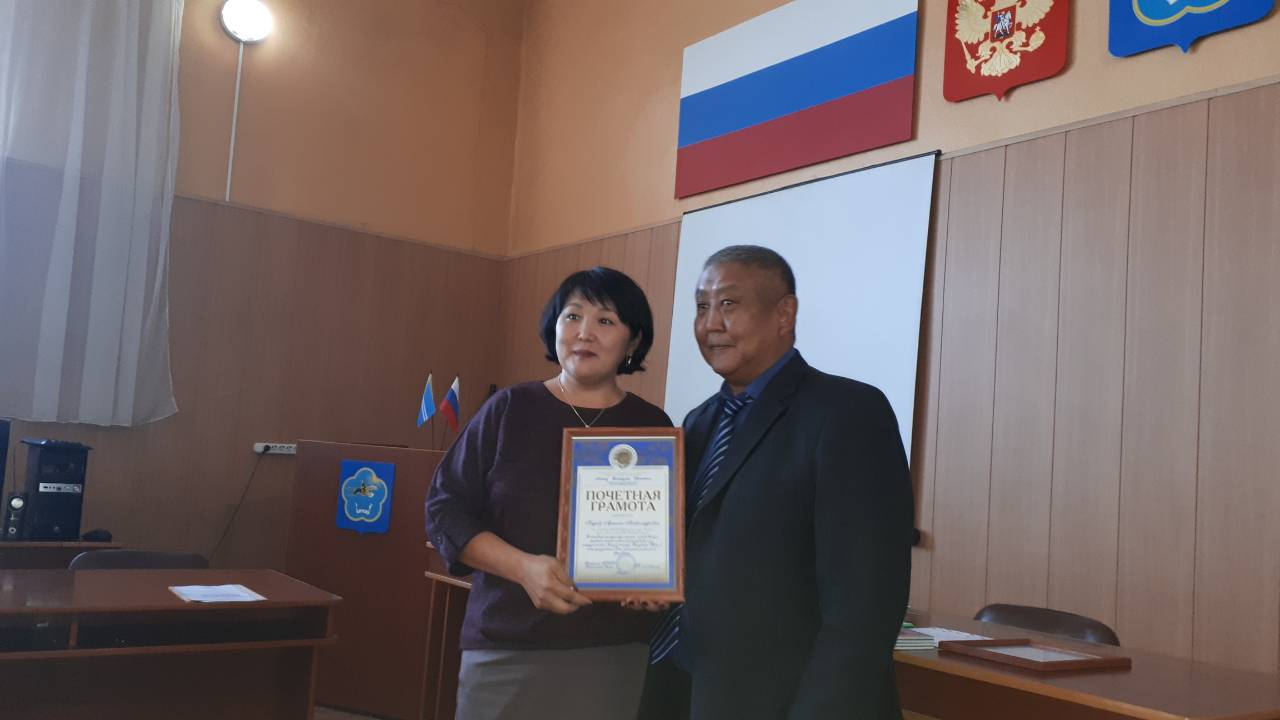 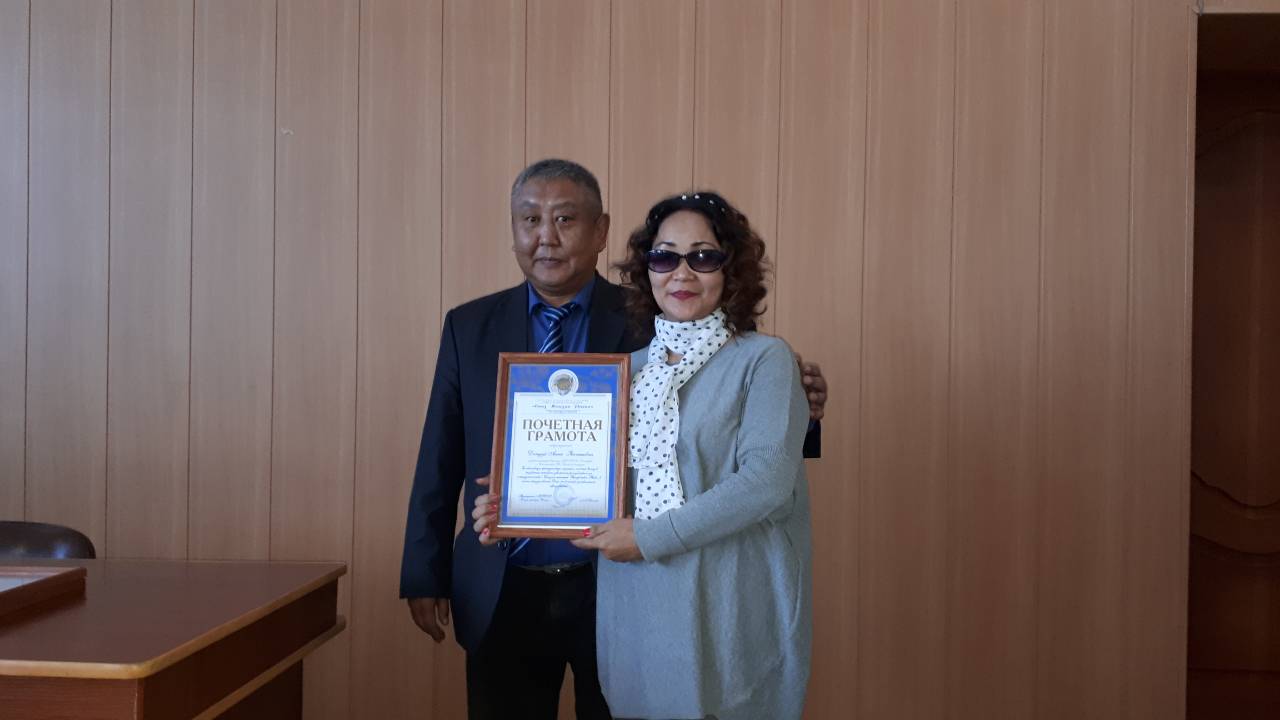 